Year: 1                                                                 Term: Autumn/ Spring 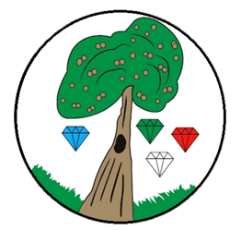 Science: Everyday MaterialsPre-Learning Pack 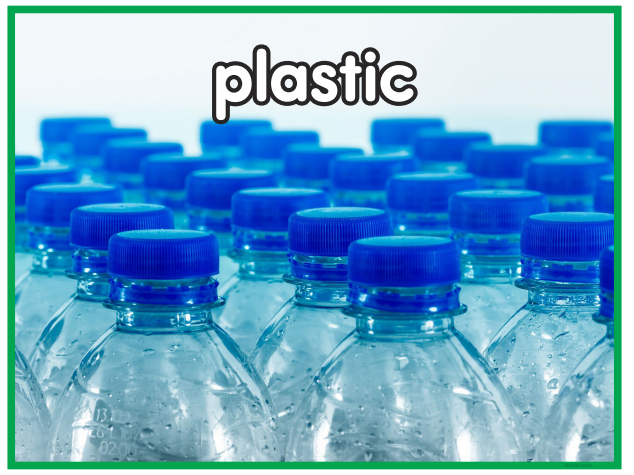 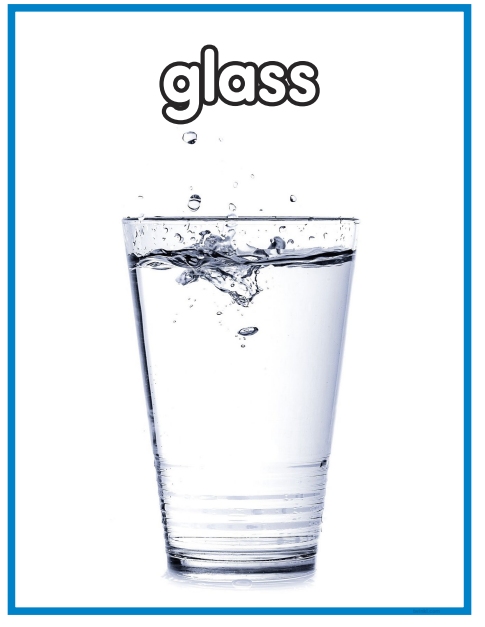 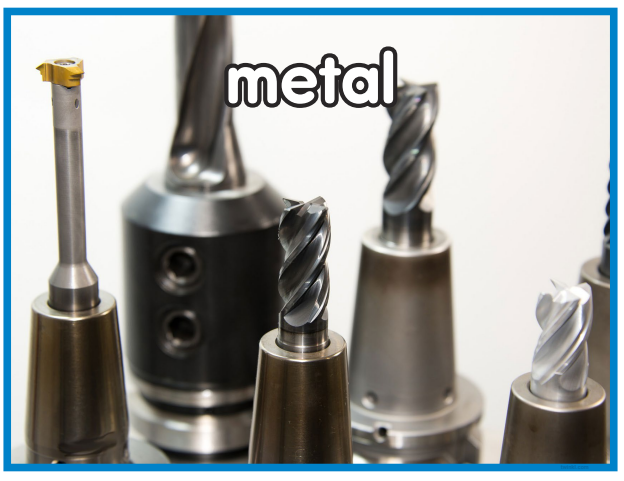 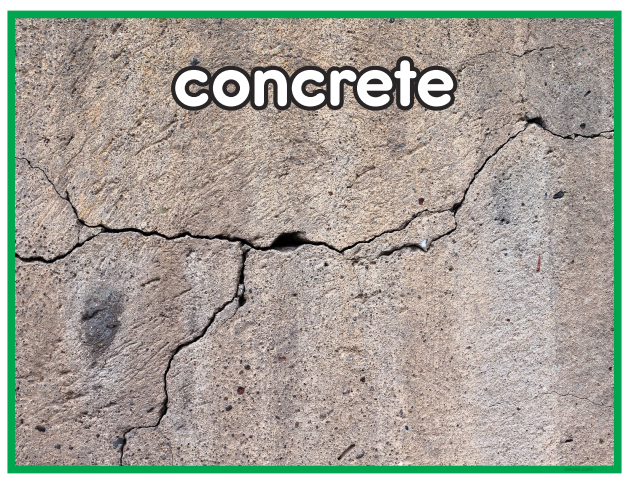 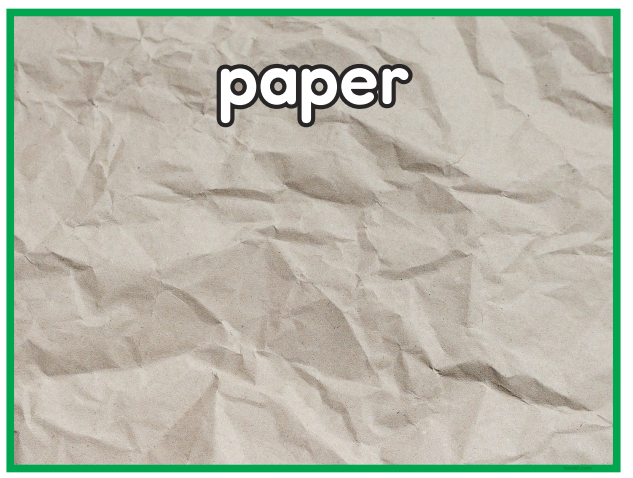 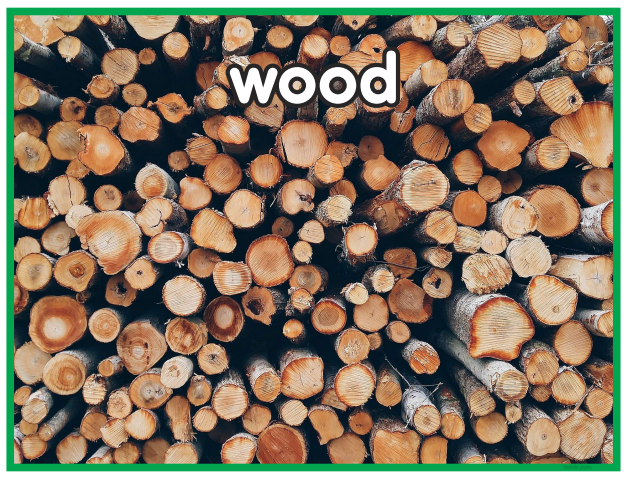 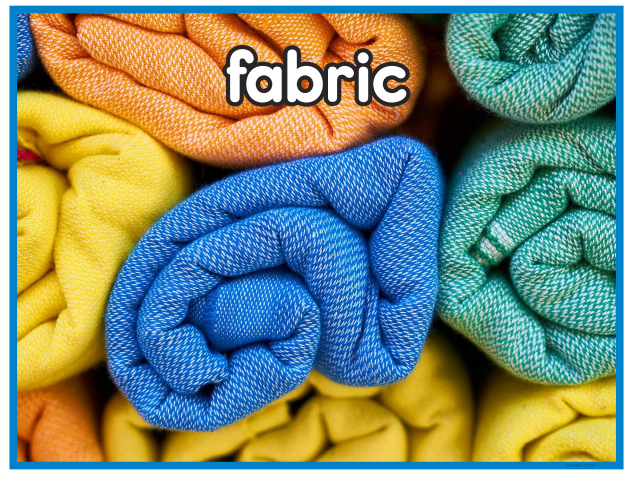 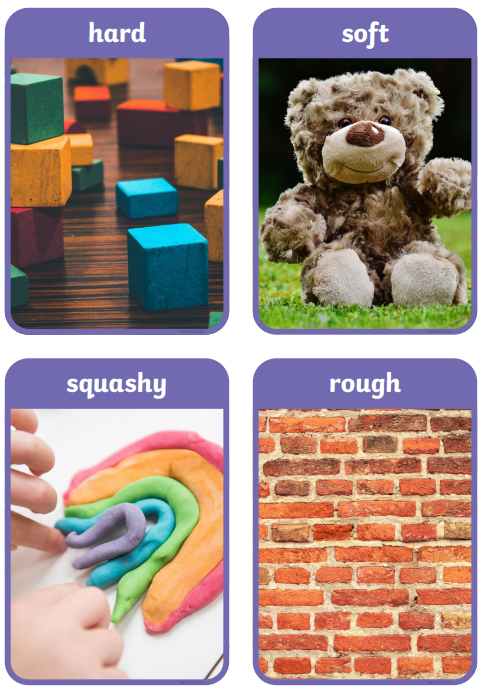 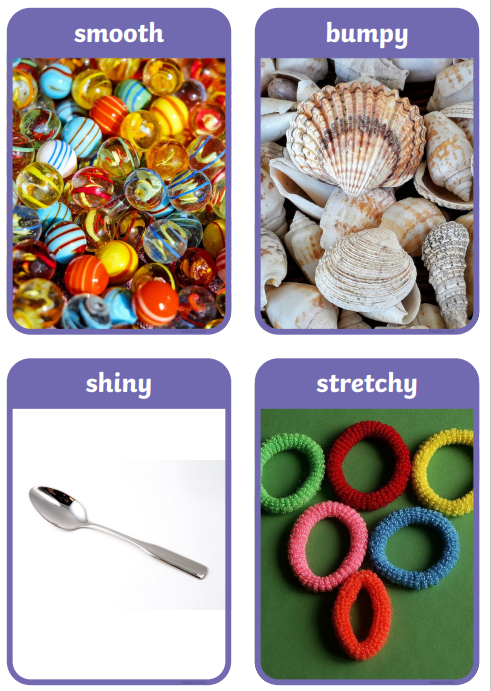 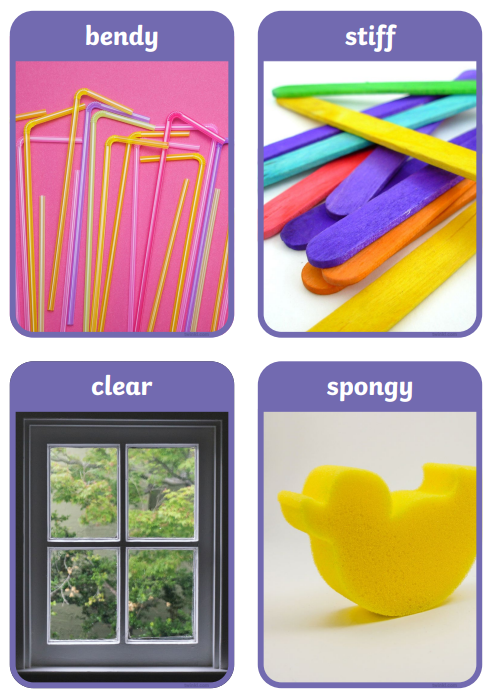 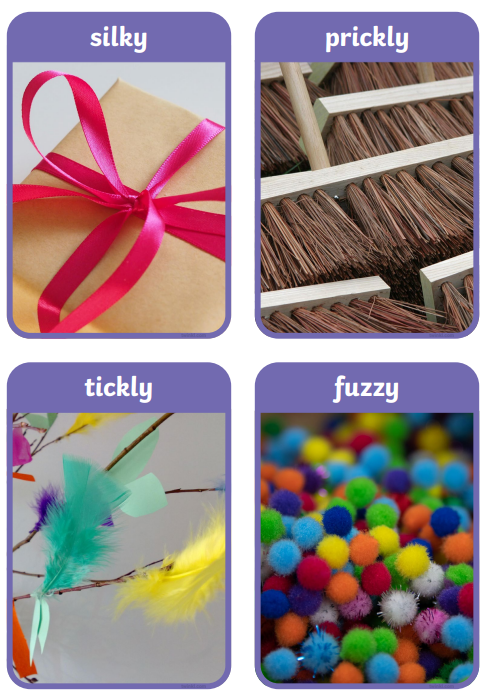 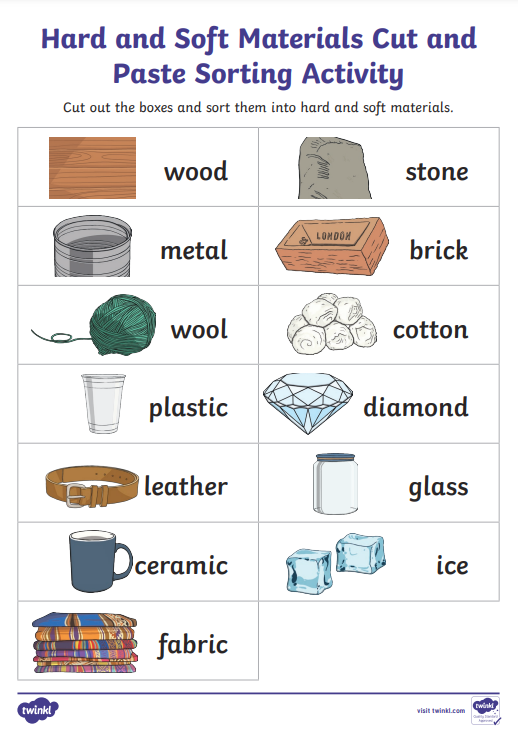 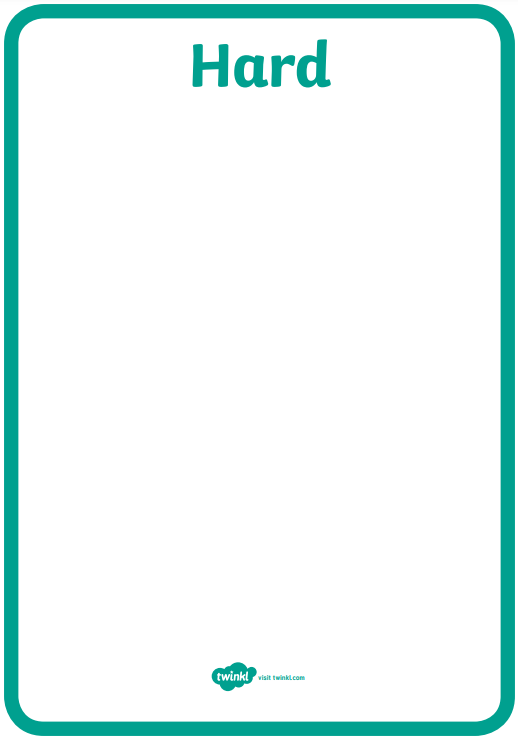 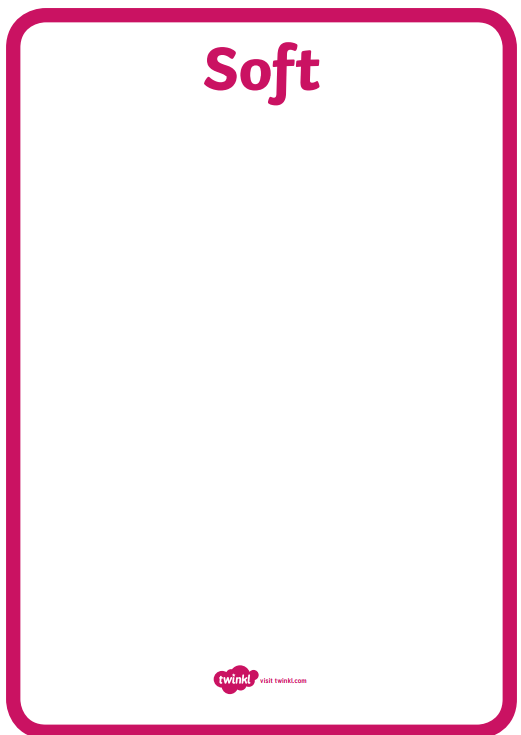 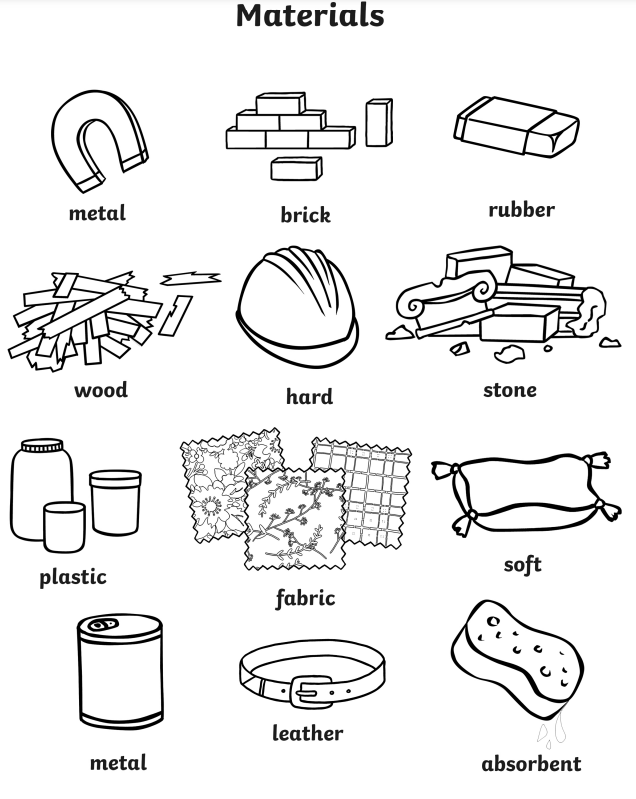 Videos Activities to completeHome activitiesEveryday Materials Describing Materialshttps://www.bbc.co.uk/bitesize/topics/zrssgk7/articles/zvpysk7Objects and Materialshttps://www.bbc.co.uk/bitesize/topics/zrssgk7/articles/z6jm7ycEveryday materials – STEMhttps://www.youtube.com/watch?v=eCNade4GFpYExamples of Materialshttps://www.youtube.com/watch?v=2td5mfgf1OIMaterials songhttps://www.youtube.com/watch?v=Qxdg3SExBvkDescribing Materialshttps://www.bbc.co.uk/bitesize/topics/zrssgk7/articles/zvpysk7Objects and Materialshttps://www.bbc.co.uk/bitesize/topics/zrssgk7/articles/z6jm7ycEveryday materials – STEMhttps://www.youtube.com/watch?v=eCNade4GFpYExamples of Materialshttps://www.youtube.com/watch?v=2td5mfgf1OIMaterials songhttps://www.youtube.com/watch?v=Qxdg3SExBvkJunk modelling using different materialsMaterials hunt at home with a tally chart to mark when each material is foundComplete the ‘hard and soft’ sorting activity (above)Complete the materials colouring activity (above)